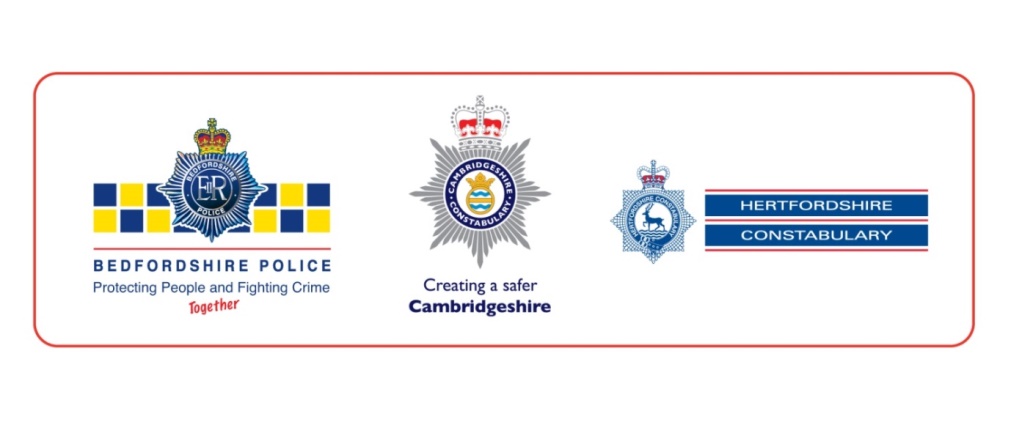 THIS FORM IS FOR COMPLETION BY INTERNAL EMPLOYEES OF BEDFORDSHIRE POLICE, CAMBRIDGESHIRE CONSTABULARY AND HERTFORDSHIRE CONSTABULARY ONLY.IF YOU ARE NOT EMPLOYED BY ONE OF THESE THREE FORCES, PLEASE SUBMIT YOUR CV WHEN APPLYING FOR A ROLE AND THERE IS NO NEED TO COMPLETE THIS FORM.Please read the below information:Relevant skills/experience/qualifications (including dates of qualifications):